Ступеня Федор Юрьевич  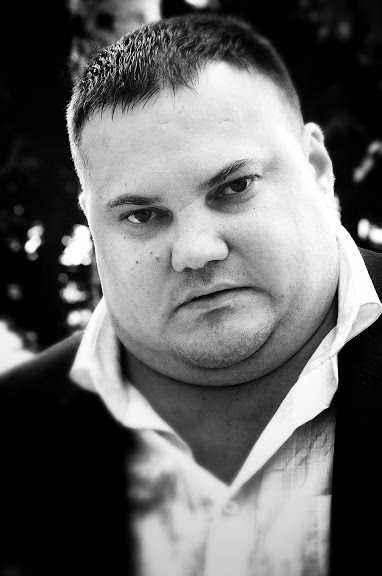 Дата рождения: 13 апрель 1984 Электронная почта: petrosfq@mail.ru Телефоны: +380671896434  /  +380633474621Skype: petrosfqПредпочтительный способ связи: Skype гражданство: Беларусь  Город: Гомель ул. Льва Толстого 15 кв. 134Пожелания к будущей работе   Должность: Оператор обзвона (активные продажи) /Оператор в чат (поддержка)/Оператор бухгалтер/Переводчик ин. яз (английский)/Телемаркетолог/Администратор-оператор интернет магазина/ Поиск информации «клиентов» в интернете  График работы: полный рабочий день/частичный (удаленно)Опыт работы:ЧП. Борачек  (оптовая торговля трикотажных изделий)-1998-2002ЧП. Ступеня   ((я) розничная торговля трикотажных изделий )-2004-2012 -с 2011-2014 Колл-центр Beeper   Оператор об звона (удаленно активные продажи) homeworkДолжностные обязанности и достижения:
— Поиск и привлечение клиентов
— Работа с клиентской базой и поддержание ее в актуальном состоянии
— Проведение переговоров с клиентами
— Составление коммерческих предложений и заключение договоров
— Поиск подрядчиков и взаимодействие с ними
— Составление планов продаж
— Ведение документооборота в полном объеме
— Составление отчетов по результатам работы с  2014-2015 работал удаленно а Call центр РоссЮрист обзвон предложение юр услуги ТРЕТЕЙСКАЯ ОГОВОРКА с целью назначить встречу с главным юристом  PS:   РАБОТАЛ НА РАЗНЫХ ПРОЕКТАХ «УДАЛЕННО» ПРО ВСЕ ВИДЫ ДЕЯТЕЛЬНОСТИ НАПИСАТЬ ТУТ НЕ ЗАХОТЕЛ ТАК КАК ЭТО УТОМИТЕЛЬНО ДЛЯ ЧИТАТЕЛЯ ПРИ ЛИЧНОЙ БЕСЕДЕ  по Skype : petrosfq  РАССКАЗАТЬ ДУМАЮ ЭТО БУДЕТ БЫСТРЕЕ И  УДОБНЕЕ!!! Образование:     1996-1999 ПТУ — 13проф: монтажник радио электроаппаратуры2004-2010 Киевский Политехнический Институтпроф: международная Экономика и  предпринимательство2010/04-2010/08курсы IT менеджментПрофессиональные навыки:   - Владение CRM программами (AmoCRM ; Bitrix24; Skorozvon; MangoOffice;  ; OkTell )  -Владение оргтехникой и средствами связи: принтер, ксерокс, телефон, факс, e-mail. -Знание английского языка (разговорный уровень) -Умение вести переговоры, строить долгосрочные отношения с клиентами и поставщиками.  -Знание делового этикета, делопроизводства. -Умение работать с большим объемом информации.-Хорошее знание иностранных языков : немецкий, английский-Водительские права В категории-Быстрая обучаемостьСемейное положение:  женат, детей нет Возможность командировок:  Личностные качества: целеустремленность, коммуникабельность, быстрая обучаемость, ответственность, исполнительность, стрессоустойчивость.И многое другое вы можете узнать обо мне при личном общении в Skype:petrosfq или Viber +380671896434